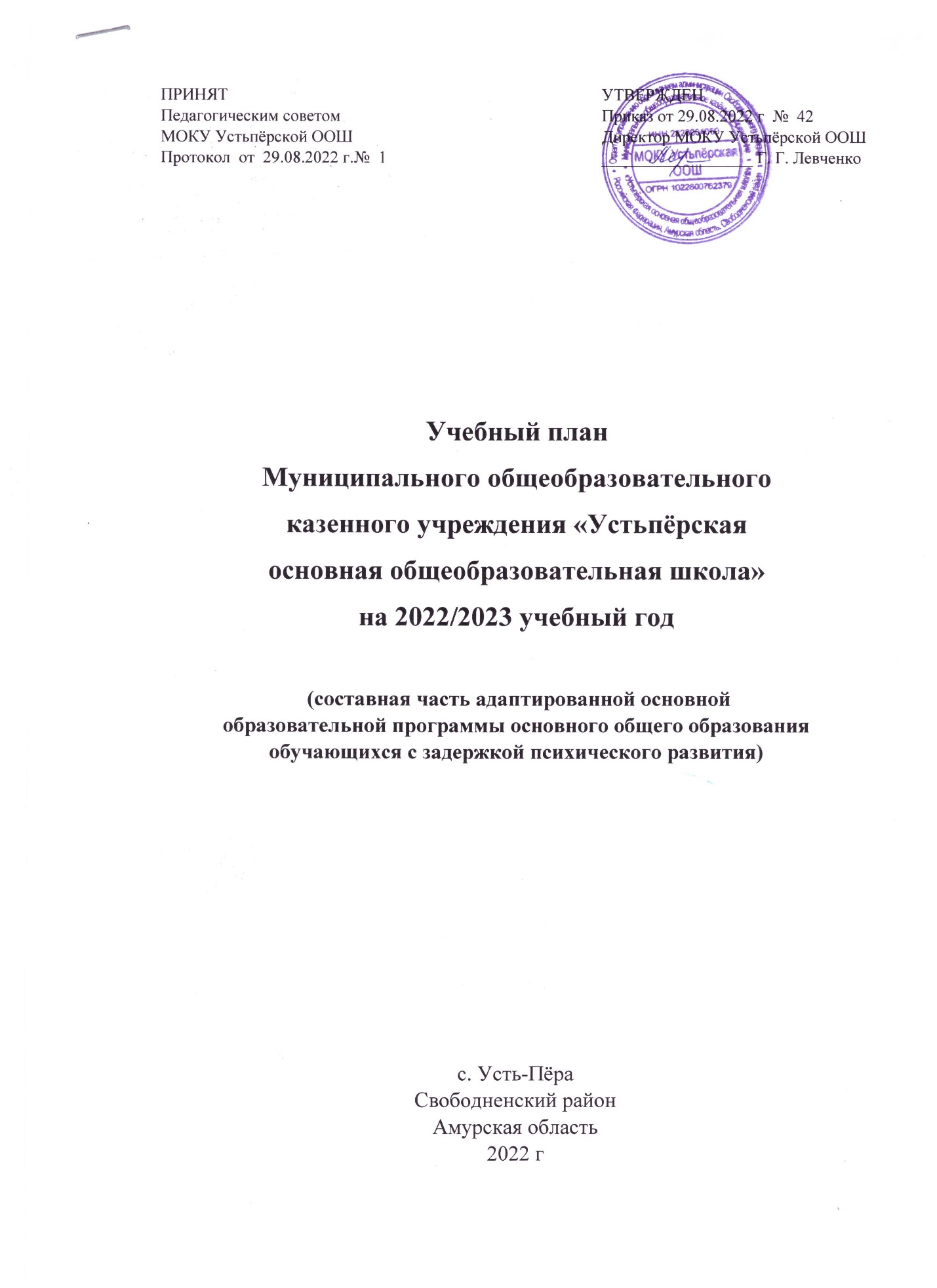                                                       Приложение № 7                                                                                       к приказу МОКУ Устьпёрской ООШ                                                              от  29.08.2022 г. № 42Учебный план основного общего образования(адаптированная основная образовательная программа основного общего образования обучающихся с задержкой психического развития)  на 2022-2023 учебный годПОЯСНИТЕЛЬНАЯ  ЗАПИСКА      Учебный план по адаптированной основной образовательной программе основного общего образования обучающихся с ЗПР (далее – учебный план) МОКУ Устьпёрской ООШ является нормативно-правовым актом, устанавливающим  перечень учебных          Учебный план разработан в соответствии с действующим законодательством  РФ в области образования, Уставом МОКУ Устьпёрской ООШ (утвержден приказом Отдела по управлению образованием администрации Свободненского района от 01 апреля 2021 г. № 139), адаптированной основной образовательной программой основного общего образования МОКУ Устьпёрской ООШ  на 2020-2025 гг.    	 Учебный план МОКУ Устьпёрской ООШ  по адаптированной основной образовательной программе основного общего образования  обучающихся с задержкой психического развития разработан с целью приведения в соответствие с современными требованиями организации образовательной деятельности для учащихся с  задержкой психического развитияУчебный план обеспечивает единство требований в едином образовательном пространстве и создаёт необходимую структурную и содержательную основу для коррекционной работы с учащимися.УЧЕБНЫЙ ПЛАН МОКУ Устьпёрской ООШ по адаптированной основной образовательной программе для детей с ЗПР                                       на 2022-2023 учебный год (8 класс)Число учебных часов в неделюЧисло учебных часов в неделюОсновная школаОсновная школаОбщеобразовательные области8 классИтого Общеобразовательные курсыОбщеобразовательные курсыРодной язык и литература66Иностранный язык22Математика55Информатика 11Физика и астрономия22Биология22География и экология 22Химия 33История  и обществоведение22Введение в экономику--Изобразительное искусство и черчение11Музыка и пение--Физкультура22Трудовая подготовкаТрудовая подготовкаТрудовая подготовка22Коррекционная подготовкаКоррекционная подготовкаОбязательные  индивидуальные и групповые  коррекционные занятия22Итого: обязательная нагрузка обучающегося3232Коррекционно-развивающая область (коррекционные занятия)Коррекционно-развивающая область (коррекционные занятия)3Логопедические занятия Логопедические занятия 1Психологическая коррекцияПсихологическая коррекция1Дефектологические занятияДефектологические занятия1Всего к финансированиюВсего к финансированию35